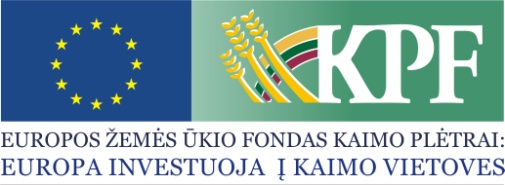 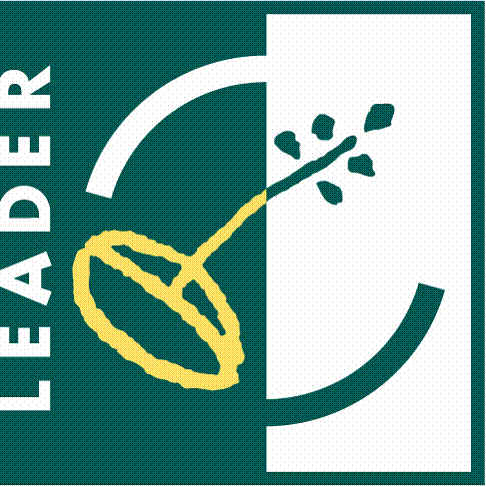 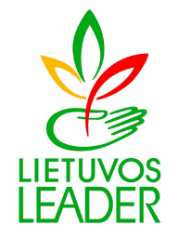 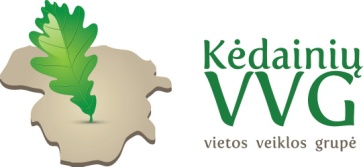 PAPRASTAS KAIMO VIETOVIŲ KVIETIMAS TEIKTI VIETOS PROJEKTUS Nr. 4Kėdainių rajono vietos veiklos grupė (toliau – VVG) kviečia teikti paprastus kaimo vietovių ir mažus paprastus kaimo vietovių vietos projektus pagal kaimo vietovių vietos plėtros strategijos „Kėdainių rajono vietos veiklos grupės teritorijos vietos plėtros strategija 2015-2023 m.“ (toliau – VPS) pagal šias priemones: „NVO socialinio verslo kūrimas ir plėtra (kai socialinio verslo iniciatorius – NVO)“ (kodas LEADER-19.2-SAVA-1) ir „Vietos projektų pareiškėjų ir vykdytojų mokymas, įgūdžių įgijimas (kai mokymai susiję su VPS priemonėmis)“ (kodas LEADER-19.2-SAVA-3). Bendra kvietimo teikti vietos projektus suma – 238 556 Eur (du šimtai trisdešimt aštuoni tūkstančiai penki šimtai penkiasdešimt šeši eurai) iš EŽŪFKP ir Lietuvos Respublikos valstybės biudžeto lėšų. Vietos projektų finansavimo sąlygų aprašai ir jų priedai skelbiami VVG interneto svetainėje http://kedainiurvvg.lt/ bei VVG būstinėje adresu Pirmūnų g. 13A, Kėdainiai.Kvietimas teikti vietos projektus galioja nuo 2018-06-07 8:00 val. iki 2018-07-31 16:00 val.  Adresu Pirmūnų g. 13A, Kėdainiai, vietos projekto paraišką turi asmeniškai pateikti pats pareiškėjas arba jo įgaliotas asmuo. Juridinio asmens įgaliojimas laikomas tinkamu, jeigu jis pasirašytas juridinio asmens vadovo ir ant jo uždėtas to juridinio asmens antspaudas, jeigu jis antspaudą privalo turėti.  Vietos projektų paraiškos, pateiktos kitu būdu (pvz., paštu, per kurjerį), bus laikomos pateiktomis netinkamai ir negalės būti registruojamos.Per šį VPS priemonės „NVO socialinio verslo kūrimas ir plėtra (kai socialinio verslo iniciatorius – NVO)“ (kodas LEADER-19.2-SAVA-1) ir priemonės „Vietos projektų pareiškėjų ir vykdytojų mokymas, įgūdžių įgijimas (kai mokymai susiję su VPS priemonėmis)“ (kodas LEADER-19.2-SAVA-3) paramos paraiškų priėmimo laikotarpį vietos projekto paraiškos teikėjas gali pateikti vieną vietos projekto paraišką.VVG administracijos darbuotojai informaciją apie kvietimą teikti vietos projektus ir vietos projektų įgyvendinimą teikia VVG būstinėje adresu Pirmūnų g. 13A, Kėdainiai ir elektroniniu paštu info@kedainiurvvg.lt__________________VPS priemonė „NVO socialinio verslo kūrimas ir plėtra (kai socialinio verslo iniciatorius – NVO)“, kodas LEADER-19.2-SAVA-1Remiamos veiklos/parama teikiama: naujai infrastruktūrai sukurti ir / arba esamai pritaikyti, įsigyti įrangą ir techniką, reikalingą socialinio / bendruomeninio verslo vykdymui.Investicijos yra tiesiogiai susijusios su darbo vietų kūrimu.VPS priemonė „NVO socialinio verslo kūrimas ir plėtra (kai socialinio verslo iniciatorius – NVO)“, kodas LEADER-19.2-SAVA-1Tinkami vietos projekto vykdytojai: VVG teritorijoje registruoti ir veiklą vykdantys juridiniai asmenys: NVO, bendruomeninės organizacijos, viešosios įstaigos, kurių steigėjais nėra savivaldybės ir/ar valstybės įstaigos.VPS priemonė „NVO socialinio verslo kūrimas ir plėtra (kai socialinio verslo iniciatorius – NVO)“, kodas LEADER-19.2-SAVA-1Kvietimui skiriama VPS paramos lėšų suma - 234 556 Eur (du šimtai trisdešimt keturi tūkstančiai penki šimtai penkiasdešimt šeši eurai). Didžiausia galima parama vienam vietos projektui įgyvendinti - 78 185 Eur (septyniasdešimt aštuoni tūkstančiai šimtas aštuoniasdešimt penki eurai).VPS priemonė „NVO socialinio verslo kūrimas ir plėtra (kai socialinio verslo iniciatorius – NVO)“, kodas LEADER-19.2-SAVA-1Paramos vietos projektui įgyvendinti lyginamoji dalis:iki 80 proc. visų tinkamų finansuoti vietos projektų išlaidų.VPS priemonė „NVO socialinio verslo kūrimas ir plėtra (kai socialinio verslo iniciatorius – NVO)“, kodas LEADER-19.2-SAVA-1Finansavimo šaltiniai: EŽŪFKP ir Lietuvos Respublikos valstybės biudžeto lėšos. VPS priemonė „Vietos projektų pareiškėjų ir vykdytojų mokymas, įgūdžių įgijimas (kai mokymai susiję su VPS priemonėmis)“, kodas LEADER-19.2-SAVA-3Remiamos veiklos/parama teikiama: mokymams, kuriuose gali dalyvauti vietos projektų pareiškėjai ir vykdytojai bei naujai sukurtose darbo vietose įdarbinti/planuojami įdarbinti ir/arba savanoriškais pagrindais dirbantys/dirbsiantys asmenys. Priemone siekiama tobulinti žinias bei įgūdžius, didinti kompetencijas, naujų veiklų bei verslų, finansuojamų vietos plėtros strategijos lėšomis, vykdymui ir plėtrai. Investicijos nėra tiesiogiai susijusios su darbo vietų kūrimu.VPS priemonė „Vietos projektų pareiškėjų ir vykdytojų mokymas, įgūdžių įgijimas (kai mokymai susiję su VPS priemonėmis)“, kodas LEADER-19.2-SAVA-3Tinkami vietos projekto vykdytojai:VVG teritorijoje registruoti ir veiklą vykdantys juridiniai asmenys: NVO ir bendruomeninės organizacijos.VPS priemonė „Vietos projektų pareiškėjų ir vykdytojų mokymas, įgūdžių įgijimas (kai mokymai susiję su VPS priemonėmis)“, kodas LEADER-19.2-SAVA-3Kvietimui skiriama VPS paramos lėšų suma - 4 000 Eur (keturi tūkstančiai eurų). Didžiausia galima parama vienam vietos projektui įgyvendinti – 1951 Eur (vienas tūkstantis devyni šimtai penkiasdešimt vienas euras).VPS priemonė „Vietos projektų pareiškėjų ir vykdytojų mokymas, įgūdžių įgijimas (kai mokymai susiję su VPS priemonėmis)“, kodas LEADER-19.2-SAVA-3Paramos vietos projektui įgyvendinti lyginamoji dalis:iki 100 proc. visų tinkamų finansuoti vietos projektų išlaidų.VPS priemonė „Vietos projektų pareiškėjų ir vykdytojų mokymas, įgūdžių įgijimas (kai mokymai susiję su VPS priemonėmis)“, kodas LEADER-19.2-SAVA-3Finansavimo šaltiniai: EŽŪFKP ir Lietuvos Respublikos valstybės biudžeto lėšos. 